В соответствии с Федеральным законом от 06.10.2003 №131-Ф3 «Об общих принципах организации местного самоуправления в Российской
Федерации», Постановлением Правительства Российской Федерации от 10.02.2017 №169 «Об утверждении Правил предоставления и распределения субсидий из федерального бюджета бюджетам субъектов Российской Федерации на поддержку государственных программ субъектов Российской Федерации и муниципальных программ формирования современной городской среды», в целях реализации мероприятий по благоустройству территории и созданию комфортной городской среды в г. Торопец Торопецкого района Тверской области ПОСТАНОВЛЯЮ:Организовать прием предложений от населения по определению общественных территорий в г.Торопце Тверской области, подлежащих благоустройству в 2024 году для проведения рейтингового голосования, в целях реализации муниципальной программы «Формирование современной городской среды на 2018-2024 годы».Осуществлять прием предложений:- на странице администрации Торопецкого района в социальной сети «ВКонтакте»: vk.com>toropec_adm;- в электронной форме по электронному адресу: toropets-adm@yandex.ru; - в переносной ящик, установленный в отделе строительства, жилищно-коммунального и дорожного хозяйства администрации Торопецкого района.3. Прием предложений осуществлять с 21 февраля 2023 года до 09.00 часов 03 марта 2023 года. Предложения от населения принимаются в свободной форме.4. Общественной Комиссии Торопецкого района Тверской области по обеспечению реализации приоритетного проекта «Формирование комфортной городской среды» не позднее 03 марта 2023 года подвести итоги приема предложений от населения и определить перечень общественных территорий, подлежащих благоустройству в 2024 году для проведения рейтингового голосования.5.  Настоящее Постановление вступает в силу со дня его подписания,  подлежит размещению в сети Интернет на официальном сайте администрации Торопецкого района и в средствах массовой информации. 6.     Контроль исполнения настоящего постановления возложить на заместителя Главы администрации Торопецкого района по вопросам энергетики и ЖКХ Нилова М.А.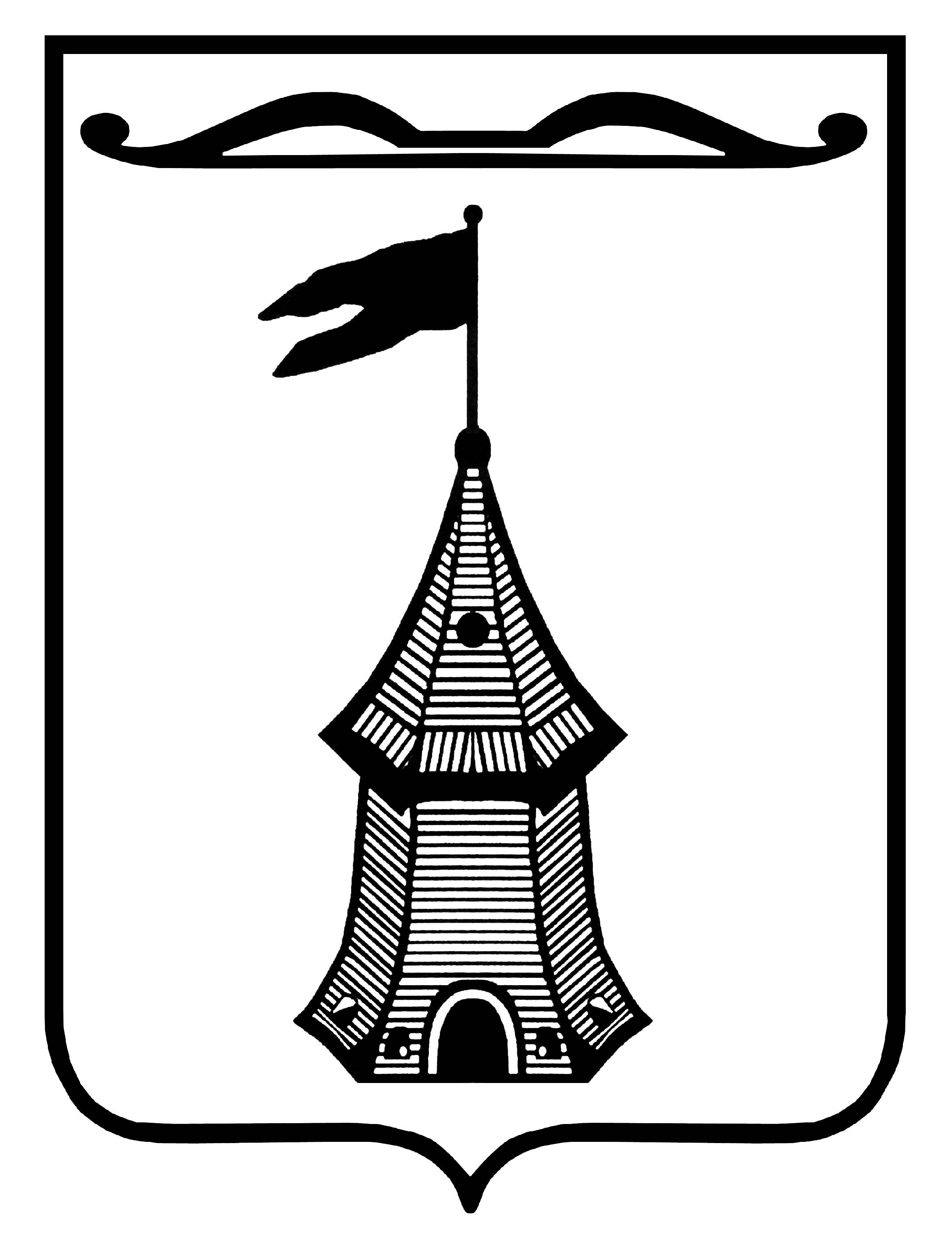 АДМИНИСТРАЦИЯ ТОРОПЕЦКОГО РАЙОНААДМИНИСТРАЦИЯ ТОРОПЕЦКОГО РАЙОНААДМИНИСТРАЦИЯ ТОРОПЕЦКОГО РАЙОНААДМИНИСТРАЦИЯ ТОРОПЕЦКОГО РАЙОНАТВЕРСКОЙ ОБЛАСТИТВЕРСКОЙ ОБЛАСТИТВЕРСКОЙ ОБЛАСТИТВЕРСКОЙ ОБЛАСТИПОСТАНОВЛЕНИЕ20.02.2023г. Торопец                        № 54                        № 54О начале приема предложений от населенияпо определению общественных территорийподлежащих благоустройству в 2024 году для проведения рейтингового голосования,в целях реализации муниципальнойпрограммы «Формирование современной городской среды на 2018-2024 годы»О начале приема предложений от населенияпо определению общественных территорийподлежащих благоустройству в 2024 году для проведения рейтингового голосования,в целях реализации муниципальнойпрограммы «Формирование современной городской среды на 2018-2024 годы»О начале приема предложений от населенияпо определению общественных территорийподлежащих благоустройству в 2024 году для проведения рейтингового голосования,в целях реализации муниципальнойпрограммы «Формирование современной городской среды на 2018-2024 годы»Глава Торопецкого района                       А.Г. Бриж